Merced High Bears  2015-2016 Wrestling ScheduleDay		Date			Opponent			Place		   TimeTues.	  	11/24		Madera South Scrimmage		Madera 	    1:00Mon.		11/30		Orange/Black 	??			Merced	    6:00Sat.		12/5		Turlock Dual Tournament (JV)	Turlock                9:00Sat.		12/12		Curt Mettler Tournament (V)		Elk Grove	    9:00Sat.		12/12		Livingston JV Tournament		Livingston	    9:00Sat.		12/19		Morningstar Invitational (V)		Los Banos	    9:00Sat.		12/19		Pacheco Invitational (JV)		Los Banos	    9:00Wed.		1/6		**Atwater**				Merced	    6:00F/S		1/8- 1/9	Apple Cider (V)			Watsonville	    9:00Tues.		1/12		**Pitman**				Merced	    6:00Sat.		1/16		Westside Invitational 	(V)		Firebaugh            9:00Sat.		1/16		D-Lo Golden Valley (JV)		Merced	    9:00Tues.		1/19		**@ Buhach Colony**		Atwater	    6:00Sat.		1/23		Hatler Memorial (JV/V)		Sonora		    9:00Wed.		1/27		**@ Turlock**			Turlock	    6:00Sat.		1/30		Silverback Classic (JV)		Elk Grove	    9:00Wed.		2/3		**@ Golden Valley**		Merced	    6:00Sat.		2/7		Team Section Championships		Lincoln High       9:00Thur.		2/11?		CCC League Championships		Turlock      	  10:00F/Sat.		2/19-20	D-1 South Divisional			Lincoln, Stockton	   10:00F/S		2/26-2/27	Sac-Joaquin Masters			Stockton Arena     10:00F/S		3/4-3/5		CIF State Championships		Bakersfield	    9:00 BOLD-DENOTES HOME MATHCES**-DENOTES LEAGUE MATCHESHead Coach, Clayton Schneider	Asst. Coach, David Granados       Asst. Coach,  Shgun Hamilton-Smith	       Asst. Coach, Steven Urquizo      	Asst. Coach,  Alfonso Cintora       Asst. Coach, Craig Sano	        Asst. Coach, Emery Gray                   Asst. Coach, Chris UrquizoJohn Olson, Principal 		AD, Paul Hogue			(**Updated 8/3/15**)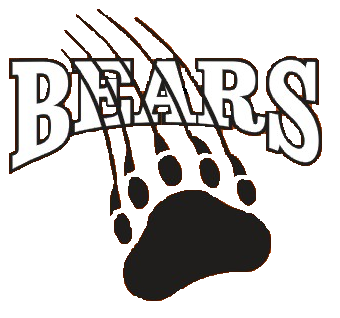 Varsity12/12		Mettler12/19 		Morningstar1/8 -1/9	Apple Cider Duals & Individual1/16		Westside1/23		HatlerJunior Varsity12/5 		Turlock Duals12/12		Livingston12/19		Pacheco1/16		D-Lo GV1/23		Hatler JV1/30		SilverbackMBWC 15’-16’ Tentative Schedule11/22		Grace Davis High (SJWA)11/29		Central Valley (SJWA)12/6		Atwater (SJWA)  12/13		Livingston (SJWA)12/20		Los Banos (SJWA)1/2 -1/3	Selma New Year’s Bash1/3		Turlock (SJWA)1/9 - 1/10	Cal Republic1/17		GV (SJWA) Co-hosting1/24		Patterson  (SJWA)1/312/7		Buhach Colony (SJWA)2/14		St. Valentines Day Massacre2/14		Pacheco (SJWA)2/21		Los Banos-SJWA Championships2/283/19-3/20	USA Folkstyle State4/7-4/10	Reno World’s?5/7-5/10	Asic’s Junior National Championships (Las Vegas)?6/4-6/5		USA Freestyle State